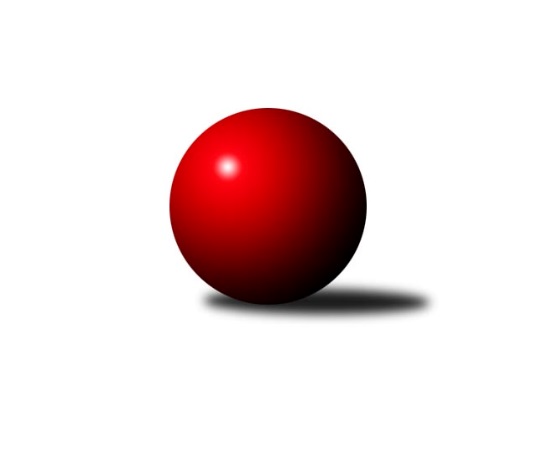 Č.15Ročník 2022/2023	3.2.2023Nejlepšího výkonu v tomto kole: 2491 dosáhlo družstvo: Kuželky Borovany BMeziokresní přebor ČB-ČK A 6-ti členné 2022/2023Výsledky 15. kolaSouhrnný přehled výsledků:Kuželky Borovany C	- TJ Sokol Soběnov B	0:8	2101:2428	0.0:12.0	30.1.Kuželky Borovany B	- TJ Loko Č. Budějovice C	7:1	2491:2379	8.0:4.0	1.2.TJ Sokol Nové Hrady B	- TJ Dynamo České Budějovice B	4:4	2365:2399	4.5:7.5	2.2.TJ Sokol Soběnov C	- TJ Nová Ves C	6:2	2409:2151	9.0:3.0	2.2.TJ Sokol Nové Hrady C	- TJ Spartak Trhové Sviny B	3:5	2222:2300	5.0:7.0	2.2.Vltavan Loučovice B	- KK Český Krumlov 	3:5	2374:2488	6.0:6.0	3.2.TJ Spartak Trhové Sviny B	- TJ Dynamo České Budějovice B	1.5:6.5	2127:2219	5.0:7.0	31.1.Tabulka družstev:	1.	TJ Sokol Soběnov B	15	14	1	0	95.5 : 24.5 	126.5 : 53.5 	 2495	29	2.	TJ Loko Č. Budějovice C	15	10	2	3	78.0 : 42.0 	118.5 : 61.5 	 2415	22	3.	Kuželky Borovany B	15	10	1	4	73.0 : 47.0 	102.5 : 77.5 	 2390	21	4.	KK Český Krumlov	15	9	0	6	66.0 : 54.0 	98.0 : 82.0 	 2342	18	5.	TJ Sokol Soběnov C	15	8	1	6	64.5 : 55.5 	93.5 : 86.5 	 2431	17	6.	TJ Sokol Nové Hrady B	15	6	1	8	57.5 : 62.5 	86.0 : 94.0 	 2294	13	7.	TJ Dynamo České Budějovice B	15	6	1	8	55.5 : 64.5 	75.5 : 104.5 	 2240	13	8.	Kuželky Borovany C	15	6	1	8	49.5 : 70.5 	77.5 : 102.5 	 2298	13	9.	TJ Spartak Trhové Sviny B	15	5	1	9	45.5 : 74.5 	78.0 : 102.0 	 2284	11	10.	TJ Nová Ves C	15	5	0	10	46.0 : 74.0 	73.5 : 106.5 	 2234	10	11.	TJ Sokol Nové Hrady C	15	3	3	9	51.0 : 69.0 	82.0 : 98.0 	 2329	9	12.	Vltavan Loučovice B	15	1	2	12	38.0 : 82.0 	68.5 : 111.5 	 2317	4Podrobné výsledky kola:	 Kuželky Borovany C	2101	0:8	2428	TJ Sokol Soběnov B	Vladimíra Bicerová	 	 182 	 160 		342 	 0:2 	 386 	 	194 	 192		Patrik Fink	Miroslav Bicera	 	 182 	 182 		364 	 0:2 	 391 	 	202 	 189		Pavel Čurda	Jan Kouba	 	 189 	 185 		374 	 0:2 	 413 	 	198 	 215		Josef Šedivý	Kateřina Dvořáková	 	 191 	 175 		366 	 0:2 	 429 	 	224 	 205		Markéta Šedivá	Petr Bícha	 	 164 	 158 		322 	 0:2 	 432 	 	211 	 221		Josef Ferenčík	Václav Tröstl	 	 161 	 172 		333 	 0:2 	 377 	 	184 	 193		Milan Šedivý ml.rozhodčí: Jiří MalovanýNejlepší výkon utkání: 432 - Josef Ferenčík	 Kuželky Borovany B	2491	7:1	2379	TJ Loko Č. Budějovice C	Vojtěch Frdlík	 	 206 	 209 		415 	 1:1 	 400 	 	218 	 182		Lucie Klojdová	Milan Míka	 	 208 	 204 		412 	 1:1 	 413 	 	215 	 198		Václav Klojda ml.	Daniel Krejčí	 	 203 	 219 		422 	 2:0 	 396 	 	201 	 195		Martina Tomiová	Čestmír Siebenbrunner	 	 220 	 213 		433 	 2:0 	 386 	 	176 	 210		Adéla Sýkorová	Jindřich Soukup	 	 206 	 200 		406 	 1:1 	 402 	 	216 	 186		Tomáš Polánský	Jiří Tröstl	 	 205 	 198 		403 	 1:1 	 382 	 	208 	 174		Karel Vlášekrozhodčí: Jiří MalovanýNejlepší výkon utkání: 433 - Čestmír Siebenbrunner	 TJ Sokol Nové Hrady B	2365	4:4	2399	TJ Dynamo České Budějovice B	Jiřina Albrechtová	 	 174 	 198 		372 	 1:1 	 355 	 	181 	 174		Rostislav Solkan	Blanka Cáplová	 	 185 	 187 		372 	 0:2 	 447 	 	219 	 228		Kristýna Nováková	Pavel Fritz	 	 205 	 210 		415 	 1:1 	 390 	 	210 	 180		Tomáš Vašek	Lenka Vajdová	 	 187 	 182 		369 	 0:2 	 415 	 	209 	 206		Petra Šebestíková	Milena Šebestová	 	 190 	 234 		424 	 1:1 	 386 	 	209 	 177		David Šebestík	Libor Tomášek	 	 205 	 208 		413 	 1.5:0.5 	 406 	 	198 	 208		Milena Kümmelovározhodčí: Stanislav SladkýNejlepší výkon utkání: 447 - Kristýna Nováková	 TJ Sokol Soběnov C	2409	6:2	2151	TJ Nová Ves C	Lucie Mušková	 	 200 	 217 		417 	 2:0 	 372 	 	178 	 194		Miloš Draxler	Jiřina Krtková	 	 188 	 178 		366 	 2:0 	 295 	 	145 	 150		Václava Tesařová	Dominik Smoleň	 	 190 	 190 		380 	 2:0 	 314 	 	134 	 180		Věra Jeseničová	Olga Čutková	 	 200 	 200 		400 	 0:2 	 409 	 	207 	 202		Vladimír Vlček	Ludmila Čurdová	 	 188 	 212 		400 	 1:1 	 401 	 	207 	 194		Roman Bartoš	Jaroslava Kulhanová	 	 211 	 235 		446 	 2:0 	 360 	 	194 	 166		Josef Fojtarozhodčí: Jaroslava KulhanováNejlepší výkon utkání: 446 - Jaroslava Kulhanová	 TJ Sokol Nové Hrady C	2222	3:5	2300	TJ Spartak Trhové Sviny B	Tomáš Kříha	 	 204 	 218 		422 	 1:1 	 410 	 	218 	 192		Vlastimil Kříha	Pavel Kříha	 	 143 	 142 		285 	 0:2 	 413 	 	193 	 220		Bohuslav Švepeš	Romana Kříhová	 	 184 	 221 		405 	 1:1 	 343 	 	186 	 157		Bedřich Kroupa	Václav Silmbrod	 	 175 	 189 		364 	 1:1 	 359 	 	179 	 180		Marek Rojdl	Michal Kanděra	 	 173 	 182 		355 	 1:1 	 361 	 	168 	 193		Luděk Troup	Petr Hamerník	 	 192 	 199 		391 	 1:1 	 414 	 	221 	 193		Tomáš Švepešrozhodčí: Stanislav SladkýNejlepší výkon utkání: 422 - Tomáš Kříha	 Vltavan Loučovice B	2374	3:5	2488	KK Český Krumlov 	Libor Dušek	 	 204 	 221 		425 	 1:1 	 417 	 	221 	 196		Jakub Zadák	Ludvík Sojka	 	 204 	 196 		400 	 1:1 	 417 	 	229 	 188		Tomáš Vařil	Jakub Musil	 	 181 	 152 		333 	 0:2 	 444 	 	214 	 230		Tomáš Tichý	Jan Sztrapek	 	 202 	 215 		417 	 2:0 	 381 	 	196 	 185		Šárka Moravcová	Tomáš Suchánek	 	 226 	 251 		477 	 2:0 	 416 	 	211 	 205		František Ferenčík	Jaroslav Štich	 	 161 	 161 		322 	 0:2 	 413 	 	228 	 185		Tomáš Tichý ml.rozhodčí:  Vedoucí družstevNejlepší výkon utkání: 477 - Tomáš Suchánek	 TJ Spartak Trhové Sviny B	2127	1.5:6.5	2219	TJ Dynamo České Budějovice B	Vlastimil Kříha	 	 177 	 169 		346 	 1:1 	 347 	 	162 	 185		David Šebestík	Bohuslav Švepeš	 	 176 	 170 		346 	 0:2 	 368 	 	188 	 180		Stanislav Bednařík	Bedřich Kroupa	 	 152 	 176 		328 	 1:1 	 355 	 	184 	 171		Tomáš Vašek	Marek Rojdl	 	 179 	 161 		340 	 0:2 	 408 	 	181 	 227		Kristýna Nováková	Luděk Troup	 	 200 	 175 		375 	 2:0 	 349 	 	185 	 164		Rostislav Solkan	Tomáš Švepeš	 	 190 	 202 		392 	 1:1 	 392 	 	193 	 199		Milena Kümmelovározhodčí: Josef SvobodaNejlepší výkon utkání: 408 - Kristýna NovákováPořadí jednotlivců:	jméno hráče	družstvo	celkem	plné	dorážka	chyby	poměr kuž.	Maximum	1.	Josef Šedivý 	TJ Sokol Soběnov B	439.64	296.6	143.1	5.2	7/7	(487)	2.	Markéta Šedivá 	TJ Sokol Soběnov B	429.94	294.2	135.7	6.0	7/7	(472)	3.	Martina Tomiová 	TJ Loko Č. Budějovice C	427.81	294.4	133.4	5.8	7/7	(458)	4.	Denisa Šimečková 	TJ Spartak Trhové Sviny B	425.48	286.3	139.2	5.2	5/7	(467)	5.	Jaroslava Kulhanová 	TJ Sokol Soběnov C	424.25	294.7	129.6	6.8	6/6	(491)	6.	Tomáš Polánský 	TJ Loko Č. Budějovice C	424.05	289.2	134.9	5.7	7/7	(477)	7.	Josef Ferenčík 	TJ Sokol Soběnov B	419.52	282.1	137.4	5.9	6/7	(436)	8.	Milena Šebestová 	TJ Sokol Nové Hrady B	418.48	288.8	129.7	7.4	6/7	(464)	9.	Karel Vlášek 	TJ Loko Č. Budějovice C	417.38	287.2	130.2	7.2	7/7	(438)	10.	Tomáš Balko 	TJ Sokol Nové Hrady C	417.23	288.0	129.2	6.5	5/6	(453)	11.	Čestmír Siebenbrunner 	Kuželky Borovany B	416.57	294.9	121.6	7.7	7/7	(447)	12.	Jakub Matulík 	Vltavan Loučovice B	414.46	279.5	135.0	7.4	4/6	(443)	13.	Olga Čutková 	TJ Sokol Soběnov C	414.26	288.9	125.4	8.3	6/6	(466)	14.	Jan Kobliha 	Kuželky Borovany C	414.13	291.4	122.8	9.2	5/6	(447)	15.	František Ferenčík 	KK Český Krumlov 	412.35	277.8	134.5	6.0	6/6	(478)	16.	Jan Jackov 	TJ Nová Ves C	410.52	291.0	119.5	7.4	7/8	(433)	17.	Tomáš Kříha 	TJ Sokol Nové Hrady C	409.94	282.5	127.4	7.4	5/6	(449)	18.	Pavel Čurda 	TJ Sokol Soběnov B	408.39	286.4	122.0	8.1	7/7	(456)	19.	Milan Šedivý  ml.	TJ Sokol Soběnov B	408.00	283.8	124.2	7.4	7/7	(446)	20.	Vladimír Vlček 	TJ Nová Ves C	407.59	284.6	123.0	7.7	8/8	(447)	21.	Jindřich Soukup 	Kuželky Borovany B	407.57	288.5	119.1	6.3	6/7	(442)	22.	Ludmila Čurdová 	TJ Sokol Soběnov C	406.87	280.7	126.2	8.7	6/6	(453)	23.	Alice Loulová 	TJ Sokol Soběnov C	406.00	294.8	111.2	9.0	5/6	(429)	24.	Lukáš Prokeš 	TJ Sokol Nové Hrady C	405.83	285.8	120.0	9.8	4/6	(449)	25.	Tomáš Švepeš 	TJ Spartak Trhové Sviny B	402.35	278.1	124.2	10.1	7/7	(434)	26.	Patrik Fink 	TJ Sokol Soběnov B	401.25	282.9	118.4	10.8	5/7	(434)	27.	Jan Sztrapek 	Vltavan Loučovice B	401.08	291.7	109.4	10.7	4/6	(422)	28.	Jiří Květoň 	TJ Dynamo České Budějovice B	400.85	285.3	115.6	9.4	5/7	(425)	29.	Jan Kouba 	Kuželky Borovany C	399.89	282.4	117.5	10.4	5/6	(434)	30.	Libor Tomášek 	TJ Sokol Nové Hrady B	399.78	284.7	115.1	10.3	7/7	(440)	31.	Jiří Tröstl 	Kuželky Borovany B	399.75	282.0	117.8	8.4	6/7	(443)	32.	Jakub Zadák 	KK Český Krumlov 	399.73	279.1	120.6	7.4	6/6	(466)	33.	Martina Koubová 	Kuželky Borovany C	399.23	285.7	113.5	9.7	5/6	(431)	34.	Petr Hamerník 	TJ Sokol Nové Hrady C	397.39	276.7	120.7	7.9	6/6	(429)	35.	Tomáš Tichý  ml.	KK Český Krumlov 	395.69	274.2	121.5	8.3	6/6	(433)	36.	Kateřina Dvořáková 	Kuželky Borovany C	395.54	283.8	111.8	8.9	5/6	(452)	37.	Daniel Krejčí 	Kuželky Borovany B	394.73	273.3	121.4	8.8	7/7	(424)	38.	Ludvík Sojka 	Vltavan Loučovice B	393.91	285.7	108.2	11.0	4/6	(437)	39.	Jiřina Krtková 	TJ Sokol Soběnov C	392.20	277.7	114.5	12.1	5/6	(447)	40.	Jitka Grznáriková 	TJ Sokol Soběnov C	390.36	270.5	119.8	10.0	5/6	(425)	41.	Milena Kümmelová 	TJ Dynamo České Budějovice B	388.50	278.5	110.0	10.9	5/7	(425)	42.	Jaroslav Štich 	Vltavan Loučovice B	387.70	273.1	114.6	11.0	5/6	(420)	43.	Adéla Sýkorová 	TJ Loko Č. Budějovice C	383.72	276.5	107.2	12.8	6/7	(410)	44.	Radim Štubner 	Vltavan Loučovice B	382.13	282.1	100.0	12.9	4/6	(402)	45.	Vladimír Šereš 	Vltavan Loučovice B	378.90	276.2	102.8	11.9	5/6	(424)	46.	Tomáš Vařil 	KK Český Krumlov 	378.56	273.8	104.8	11.7	6/6	(423)	47.	Petr Bícha 	Kuželky Borovany C	378.29	269.0	109.3	14.2	4/6	(401)	48.	Dominik Smoleň 	TJ Sokol Soběnov C	375.19	268.2	107.0	12.6	4/6	(416)	49.	Karel Kříha 	TJ Sokol Nové Hrady B	374.21	275.5	98.8	14.9	7/7	(420)	50.	Marek Rojdl 	TJ Spartak Trhové Sviny B	373.46	263.6	109.8	11.8	7/7	(453)	51.	Stanislav Bednařík 	TJ Dynamo České Budějovice B	373.06	266.6	106.5	11.8	6/7	(396)	52.	Lucie Klojdová 	TJ Loko Č. Budějovice C	371.98	265.9	106.1	11.6	7/7	(427)	53.	Petra Šebestíková 	TJ Dynamo České Budějovice B	371.69	269.3	102.4	13.3	6/7	(415)	54.	Eliška Brychtová 	TJ Sokol Nové Hrady B	370.73	267.3	103.5	14.9	5/7	(406)	55.	Jiří Čermák 	KK Český Krumlov 	370.63	257.5	113.1	9.4	4/6	(403)	56.	David Šebestík 	TJ Dynamo České Budějovice B	368.52	262.3	106.2	12.2	7/7	(414)	57.	Miloš Moravec 	KK Český Krumlov 	367.08	263.8	103.3	13.8	6/6	(399)	58.	Miloš Draxler 	TJ Nová Ves C	365.42	263.3	102.1	13.9	8/8	(425)	59.	Miroslav Bicera 	Kuželky Borovany C	364.68	270.2	94.5	12.7	5/6	(415)	60.	Natálie Zahálková 	Kuželky Borovany B	364.17	255.1	109.1	12.3	6/7	(387)	61.	Luděk Troup 	TJ Spartak Trhové Sviny B	362.45	256.8	105.6	12.9	7/7	(394)	62.	Roman Bartoš 	TJ Nová Ves C	361.20	257.6	103.6	13.7	7/8	(401)	63.	Michal Kanděra 	TJ Sokol Nové Hrady C	360.24	260.5	99.7	14.9	5/6	(397)	64.	Blanka Cáplová 	TJ Sokol Nové Hrady B	359.21	265.9	93.4	15.9	7/7	(389)	65.	Věra Jeseničová 	TJ Nová Ves C	358.88	266.6	92.3	16.3	7/8	(414)	66.	Tomáš Vašek 	TJ Dynamo České Budějovice B	358.81	264.4	94.4	14.9	7/7	(408)	67.	Vladimíra Bicerová 	Kuželky Borovany C	356.33	249.5	106.9	12.1	6/6	(391)	68.	Jaroslav Štich 	Vltavan Loučovice B	350.75	253.4	97.4	14.0	4/6	(396)	69.	Václava Tesařová 	TJ Nová Ves C	350.44	256.5	93.9	14.6	7/8	(387)	70.	Rostislav Solkan 	TJ Dynamo České Budějovice B	349.56	251.3	98.3	14.7	6/7	(406)	71.	Filip Rojdl 	TJ Spartak Trhové Sviny B	348.94	254.8	94.2	15.8	6/7	(398)	72.	Jakub Musil 	Vltavan Loučovice B	345.75	254.6	91.1	16.9	4/6	(367)	73.	Pavel Kříha 	TJ Sokol Nové Hrady C	337.30	252.2	85.1	17.0	5/6	(363)		Tomáš Suchánek 	Vltavan Loučovice B	461.00	318.0	143.0	6.5	2/6	(477)		Václav Klojda  ml.	TJ Loko Č. Budějovice C	451.00	309.0	142.0	4.7	3/7	(477)		Radek Šlouf 	Vltavan Loučovice B	445.00	302.0	143.0	1.0	1/6	(445)		Václav Klojda  st.	TJ Loko Č. Budějovice C	445.00	307.0	138.0	9.0	1/7	(445)		Jiří Bláha 	TJ Loko Č. Budějovice C	443.00	304.3	138.8	4.8	2/7	(456)		Vojtěch Frdlík 	Kuželky Borovany B	442.21	309.1	133.1	8.5	4/7	(465)		Tereza Kříhová 	TJ Sokol Nové Hrady C	442.00	310.7	131.3	5.7	3/6	(471)		Lucie Mušková 	TJ Sokol Soběnov C	431.22	302.6	128.6	5.9	2/6	(449)		Tomáš Tichý 	KK Český Krumlov 	423.89	292.3	131.6	6.8	3/6	(447)		Jan Kouba 	KK Český Krumlov 	423.58	283.0	140.6	4.6	2/6	(464)		Michal Silmbrod 	TJ Sokol Nové Hrady B	419.50	297.0	122.5	7.3	3/7	(429)		Bohuslav Švepeš 	TJ Spartak Trhové Sviny B	412.21	280.9	131.3	6.5	4/7	(428)		Kristýna Nováková 	TJ Dynamo České Budějovice B	408.00	284.3	123.8	8.0	4/7	(447)		Šárka Moravcová 	KK Český Krumlov 	404.00	282.0	122.0	10.7	1/6	(435)		Pavel Fritz 	TJ Sokol Nové Hrady B	402.63	289.5	113.1	10.9	4/7	(428)		Martin Jirkal 	Vltavan Loučovice B	400.00	284.0	116.0	11.0	1/6	(400)		Stanislava Betuštiaková 	TJ Sokol Nové Hrady B	398.63	281.6	117.0	7.6	2/7	(425)		Jakub Sysel 	TJ Sokol Soběnov B	396.67	280.3	116.3	8.0	3/7	(413)		Vlastimil Kříha 	TJ Spartak Trhové Sviny B	396.28	289.3	107.0	9.9	3/7	(412)		Alena Čampulová 	TJ Loko Č. Budějovice C	395.67	275.1	120.6	6.4	3/7	(418)		Ladislav Růžička 	TJ Sokol Nové Hrady B	392.67	271.7	121.0	8.3	1/7	(401)		Lenka Vajdová 	TJ Sokol Nové Hrady B	391.88	285.9	106.0	11.9	2/7	(406)		Milan Míka 	Kuželky Borovany B	386.53	271.3	115.3	9.6	3/7	(419)		Josef Malík 	Kuželky Borovany B	386.00	275.0	111.0	10.5	1/7	(391)		Jitka Šimková 	Kuželky Borovany B	385.50	280.5	105.0	12.0	2/7	(398)		Josef Svoboda 	TJ Spartak Trhové Sviny B	383.75	281.8	102.0	9.3	2/7	(441)		Radim Růžička 	TJ Loko Č. Budějovice C	378.17	270.5	107.7	10.3	4/7	(414)		Václav Silmbrod 	TJ Sokol Nové Hrady C	376.39	261.3	115.1	8.1	3/6	(406)		Romana Kříhová 	TJ Sokol Nové Hrady C	373.33	273.3	100.0	15.0	3/6	(411)		Libor Dušek 	Vltavan Loučovice B	372.44	271.4	101.0	13.8	3/6	(425)		Josef Sysel 	TJ Sokol Soběnov B	372.00	261.0	111.0	0.0	1/7	(372)		František Anderle 	Vltavan Loučovice B	371.24	269.0	102.3	11.9	3/6	(424)		Nela Koptová 	TJ Spartak Trhové Sviny B	370.00	268.0	102.0	13.4	4/7	(429)		Bohuslav Švepeš 	TJ Spartak Trhové Sviny B	366.50	271.0	95.5	11.5	2/7	(387)		Karel Beleš 	Kuželky Borovany C	366.50	272.0	94.5	19.0	2/6	(388)		Jan Votruba 	TJ Spartak Trhové Sviny B	366.00	260.0	106.0	16.0	1/7	(366)		Jiří Janoch 	Kuželky Borovany B	365.75	267.1	98.6	14.9	4/7	(396)		Josef Fojta 	TJ Nová Ves C	363.41	267.4	96.1	13.9	5/8	(403)		Stanislava Mlezivová 	TJ Dynamo České Budějovice B	358.00	251.5	106.5	11.3	2/7	(372)		Antonín Gažák 	TJ Sokol Nové Hrady C	355.11	268.2	86.9	16.6	3/6	(383)		Jan Silmbrod 	TJ Sokol Nové Hrady B	348.50	250.6	97.9	14.2	4/7	(414)		Václav Tröstl 	Kuželky Borovany C	345.58	259.8	85.8	15.8	3/6	(379)		Jiřina Albrechtová 	TJ Sokol Nové Hrady B	345.33	250.7	94.7	15.8	3/7	(372)		Bedřich Kroupa 	TJ Spartak Trhové Sviny B	344.33	260.7	83.7	17.7	3/7	(352)		Michal Fink 	TJ Sokol Soběnov B	344.00	247.0	97.0	29.0	1/7	(344)		Radoslav Hauk 	TJ Loko Č. Budějovice C	343.50	253.0	90.5	17.0	2/7	(346)		Martin Kouba 	KK Český Krumlov 	318.00	231.0	87.0	23.0	1/6	(318)		Lukáš Průka 	TJ Spartak Trhové Sviny B	313.00	232.0	81.0	19.0	1/7	(313)Sportovně technické informace:Starty náhradníků:registrační číslo	jméno a příjmení 	datum startu 	družstvo	číslo startu22551	Šárka Moravcová	03.02.2023	KK Český Krumlov 	2x24074	Václav Silmbrod	02.02.2023	TJ Sokol Nové Hrady C	4x24073	Pavel Fritz	02.02.2023	TJ Sokol Nové Hrady B	1x17202	Václava Tesařová	02.02.2023	TJ Nová Ves C	3x3226	Bohuslav Švepeš	02.02.2023	TJ Spartak Trhové Sviny B	2x24731	Vlastimil Kříha	02.02.2023	TJ Spartak Trhové Sviny B	2x15775	Bohuslav Švepeš	31.01.2023	TJ Spartak Trhové Sviny B	1x
Hráči dopsaní na soupisku:registrační číslo	jméno a příjmení 	datum startu 	družstvo	Program dalšího kola:16. kolo7.2.2023	út	17:00	TJ Spartak Trhové Sviny B - TJ Sokol Nové Hrady B	8.2.2023	st	17:00	TJ Nová Ves C - Vltavan Loučovice B	8.2.2023	st	17:00	TJ Sokol Soběnov B - Kuželky Borovany B	9.2.2023	čt	17:00	TJ Dynamo České Budějovice B - TJ Sokol Soběnov C	Nejlepší šestka kola - absolutněNejlepší šestka kola - absolutněNejlepší šestka kola - absolutněNejlepší šestka kola - absolutněNejlepší šestka kola - dle průměru kuželenNejlepší šestka kola - dle průměru kuželenNejlepší šestka kola - dle průměru kuželenNejlepší šestka kola - dle průměru kuželenNejlepší šestka kola - dle průměru kuželenPočetJménoNázev týmuVýkonPočetJménoNázev týmuPrůměr (%)Výkon2xTomáš SuchánekLoučovice B4772xTomáš SuchánekLoučovice B116.544771xKristýna NovákováDyn. Č.B. B4473xJaroslava KulhanováSoběnov C113.914463xJaroslava KulhanováSoběnov C4465xČestmír SiebenbrunnerBorovany B112.444333xTomáš TichýČ.Krumlov B4441xKristýna NovákováDyn. Č.B. B112.44472xČestmír SiebenbrunnerBorovany B4333xJosef FerenčíkSoběnov B112.184322xJosef FerenčíkSoběnov B4323xMarkéta ŠediváSoběnov B111.4429